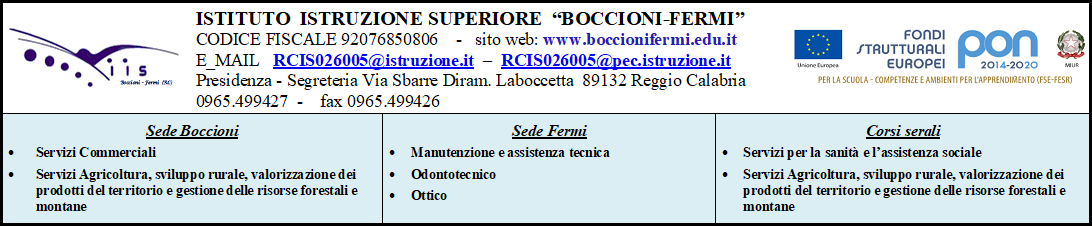 MODULO DI ORIENTAMENTO CLASSI TERZETITOLO: ATLANTE DELLE SCELTEObiettivi orientativiObiettivi orientativiAttivitàChi le gestisceOreAbilità/CompetenzeConoscenze Essere in grado di immaginare il futuroConoscere se stessi e le proprie attitudiniAttività progettuali individualiLaboratorio sulle life skillsLaboratori autobiograficiInsegnanti curriculariInsegnante con competenze sulla didattica orientativaOrientatori di livello specialisticoFormatori10 Saper progettare per raggiungere gli obiettivi prefissatiConoscere i possibili obiettivi e l’arte del progettareAttività progettuali individuali e di gruppoInsegnanti curriculariOrientatori di primo livello10Sapere scegliere le opportunità lavorative  del territorioConoscere gli sbocchi lavorativi offerti dal diploma professionale di settoreCorsi in orario curriculareIncontri con lavoratori e imprenditori locali dello specifico settoreEsperti esterni5Sapere valutare le opportunità offerte dalle Università e dagli ITS  del territorioConoscere i vari indirizzi di studio di Università e ITSIncontri web o in presenza presso le Università  e ITS della città e italianeEsperti esterni5